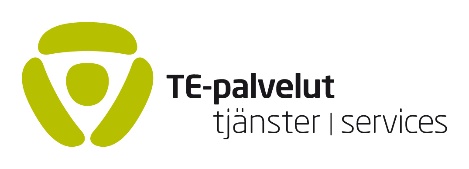 Ansökan om sysselsättningspolitiskt bidrag – projektanställdas uppgiftsbeskrivning antecknas på denna blankett eller, om aktören har en egen uppgiftsbeskrivningsmall, kan den användas i stället. Den sökande organisationens namn:BILAGA 4.Projektets namn:2021Anvisning för ifyllande: Uppgiftsbeteckning: till exempel projektledare eller handledare för projektets kunder. Den huvudsakliga uppgiften: beskriv uppgifternas innehåll samt arbetstiden angiven i procent. Till exempel projektledare: Huvuduppgift: projektets ledning och administrativa uppgifter 20 %, Övriga uppgifter: kundvägledning 80 %. ELLER Handledare för projektets kunder huvuduppgift kundarbete 100%.Uppgiftsbeteckning:Huvudsaklig uppgift jämte %-andelÖvriga uppgifter och deras %-andel Uppgiftsbeteckning:Huvudsaklig uppgift jämte %-andel:Övriga uppgifter jämte % andel:Uppgiftsbeteckning:Huvudsaklig uppgift jämte %-andel:Övriga uppgifter jämte % andel:Uppgiftsbeteckning:Huvudsaklig uppgift jämte %-andel:Övriga uppgifter jämte % andel: